МИНИСТЕРСТВО НА ЗЕМЕДЕЛИЕТО, ХРАНИТЕ И ГОРИТЕ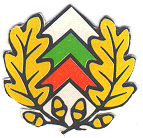 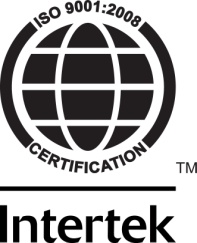 ИЗПЪЛНИТЕЛНА АГЕНЦИЯ ПО ГОРИТЕРЕГИОНАЛНА ДИРЕКЦИЯ ПО ГОРИТЕ – ЛОВЕЧЛовеч  5500, ул. „ Търговска „ № 56, тел. 068/603 823; факс: 068/603 822,e-mail:ruglovetch@iag.bgКомисия в Регионална дирекция по горите, назначена със Заповед № РД49-251/04.10.2017 г., изм. Заповед № РД49-145/14.06.2018 г. на Министъра на земеделието, храните и горите във връзка с чл. 74, ал.2, т.1, ал.3 и ал. 4, чл.75, ал.1, т.2, чл.77, ал.2 и ал.3 от Закона за горитеПРОТОКОЛ №2от 27.05.2019 г.         РЕШЕНИЕ  2/2019за предварително съгласуване промяна на предназначението на поземлени имоти в горски територии – частна държавна собственост	На основание чл. 75, ал. 3, във връзка с чл. 73, ал. 1, т. 1 от Закона за горите и постъпило в Регионална дирекция по горите с входящ №РДГ08-6080/13.05.2019 г. искане за предварително съгласуване за промяна на предназначението на поземлени имоти в горски територии, по реда на чл. 75, ал. 1, т. 2 от Закона за горите (ЗГ), във връзка с чл. 73, ал. 1, т. 1 от ЗГ, от юридическо лице           с инвестиционно предложение: За ферма за отглеждане на животни – «птицеферма», включващо имоти в държавни горски територии с идентификатори 75112.42.3, 75112.42.4 и 75112.42.5 в с. Умаревци, общ. Ловеч, обл. Ловеч, с обща площ 30,091 дка. Местоположение:           1. Поземлен имот в горска територия - частна държавна собственост с  идентификатор 75112.42.3 в с. Умаревци, ЕКАТТЕ 75112, общ. Ловеч, обл. Ловеч, с площ 13,724 дка, съгласно скица №15-421209-14.05.2019 г.  издадена от Служба по геодезия, картография и кадастър (СГКК) – Ловеч.            Имотът попада в отдел 240, подотдел „б”, съгласно инвентаризацията на горските територии  от 2014 г. на териториално поделение «Държавно горско стопанство Ловеч».           2. Поземлен имот в горска територия - частна държавна собственост с  идентификатор 75112.42.4 в с. Умаревци, ЕКАТТЕ 75112, общ. Ловеч, обл. Ловеч, с площ 14,998 дка, съгласно скица №15-436216-20.05.2019 г.  издадена от Служба по геодезия, картография и кадастър (СГКК) – Ловеч.            Имотът попада в отдел 240, подотдел „б”, съгласно инвентаризацията на горските територии  от 2014 г. на териториално поделение «Държавно горско стопанство Ловеч».           3. Поземлен имот в горска територия - частна държавна собственост с  идентификатор 75112.42.5 в с. Умаревци, ЕКАТТЕ 75112, общ. Ловеч, обл. Ловеч, с площ 1,369 дка, съгласно скица №15-421217-14.05.2019 г.  издадена от Служба по геодезия, картография и кадастър (СГКК) – Ловеч.            Имотът попада в отдел 240, подотдел „б”, съгласно инвентаризацията на горските територии  от 2014 г. на териториално поделение «Държавно горско стопанство Ловеч».Комисията реши:        Удовлетворява искането за предварително съгласуване промяна на предназначение на поземлени имоти в горски територии с идентификатори 75112.42.3, 75112.42.4, 75112.42.5, в с. Умаревци, ЕКАТТЕ 75112, общ. Ловеч, обл. Ловеч –държавна частна собственост, с обща площ 30,091 дка, за ферма за отглеждане на животни – «птицеферма», при условие основните кадастрални данни за територията, заета от проекта, да представлява тези по приложените скици на поземлените имоти.М о т и в и: 	На основание чл. 73, ал. 1, т. 1 от Закона за горите, промяна на предназначението се допуска за ферма за отглеждане на животни – «птицеферма». 	Постъпилото искане е придружено с изискуемите документи по чл. 75, ал. 2, т. 1-2 от ЗГ.Представени са:Скица №15-421209-14.05.2019 г. на поземлен имот, горска територия, собственост - държавна частна, с идентификатор 75112.42.3, в с. Умаревци, ЕКАТТЕ 75112, общ. Ловеч, обл. Ловеч, с площ 13,724 дка, издадена от Служба по геодезия, картография и кадастър (СГКК) – Ловеч.Скица №15-436216-20.05.2019 г. на поземлен имот, горска територия, собственост - държавна частна, с идентификатор 75112.42.4 в с. Умаревци, ЕКАТТЕ 75112, общ. Ловеч, обл. Ловеч, с площ 14,998 дка, издадена от Служба по геодезия, картография и кадастър (СГКК) – Ловеч.Скица №15-421217-14.05.2019 г. на поземлен имот, горска територия, собственост - държавна частна, с идентификатор 75112.42.5 в с. Умаревци, ЕКАТТЕ 75112, общ. Ловеч, обл. Ловеч, с площ 1,369 дка, издадена от Служба по геодезия, картография и кадастър (СГКК) – Ловеч.Представено е Задание за изработване на подробен устройствен план – план за регулация и застрояване (ПУП – ПРЗ) за животновъдна ферма – птицеферма. С Решение №876/29.11.2018 г., от протокол №55 от дневния ред на проведено заседание на Общински съвет – Ловеч на 29.11.2018 г., Общински съвет – Ловеч, дава съгласие за изработване на ПУП – ПРЗ за животновъдна ферма – птицеферма.      	Представено е положително становище  от Северозападно държавно предприятие – Враца, ТП ДГС Ловеч, изх. №1870/21.05.2019 г., за имоти с идентификатори 75112.42.3, 75112.42.4 и 75112.42.5  в с. Умаревци, общ. Ловеч – държавна горска територия, с обща площ от  30,091 дка.        Обектите на инвестиционното намерение попадат в горски територии, държавна частна собственост, със стопански функции. Имотите не попадат в горски територии, за които предстои прекатегоризиране. Няма друг заявител, с инвестиционно намерение и не са отдадени под наем или аренда. Не се засягат разсадници, оградени ловностопански площи, вододайни зони, защитени територии и зони, защитни пояси и други. Не се засягат съществуващи или проектирани съоръжения, като пожаронаблюдателни кули, биотехнически съоръжения за ловностопанска дейност, временни горски пътища, складове и други. Няма опасност от възникване на ерозионни процеси. Предвид характера и местоположението на имотите, изпълнението на инвестиционното намерение няма да попречи на осъществяване на горскостопанската и ловностопанската дейност в района, няма да има отрицателно въздействие върху изпълнение функциите на насажденията в района и не се засягат горски територии с въведена забрана по чл. 73, ал. 2 от Закона за горите. В имоти с идентификатори 75112.42.3 и 75112.42.5 няма наличие на сгради и/или инфраструктурни обекти. В имот с  идентификатор 75112.42.4 има наличие на 7/седем/ броя сгради, собственост на «БИГ ЧИКЪН - ВАСИЛЕВИ» ЕООД, с ЕИК201489578, от които 4 броя са масивни производствени, 2 броя масивни складови и 1 брой за електропроизводство. В имота преминава асфалтов път, който свързва всички сгради с републиканската пътна мрежа. Имотите по горскостопански план на ТП ДГС Ловеч от 2014 г. Попадат в отдел 240, подотдел «б», издънков произход и равномерен строеж, средно състояние. Състав: акация 10; възраст 30 г.; пълнота 0.8; бонитет 3; височина 14 м; запас – 87 м3/ха.Решението на комисията не отменя задълженията на инвеститора по Закона за опазване на околната среда и Закона за биологичното разнообразие. Решението на комисията не е обвързано с решението за оценка на въздействието върху околната среда и оценка за съвместимостта на планове, програми, проекти и инвестиционни предложения с предмета и целите на опазване на защитените зони.Заявление по образец за промяна на предназначението се подава до органа, издал решението за предварително съгласуване, като се прилагат документите по реда на чл. 77, ал. 1, т. 1-5 от Закона за горите. Всяко приложение към заявлението трябва да представлява официален документ, издаден от длъжностно лице в кръга на службата му по установените форми и ред.Настоящото решение да се публикува на интернет страницата на Изпълнителна агенция по горите и на Регионална дирекция по горите – Ловеч при спазване на изискванията за защита на личните данни и да се съобщи на заявителя по реда на Административнопроцесуалния кодекс.Настоящето решение може да се обжалва по реда на Административнопроцесуалния кодекс пред Административен съд - гр. Ловеч, чрез комисията в Регионална дирекция по горите – Ловеч, в 14-дневен срок от съобщаването му.ПРЕДСЕДАТЕЛ НА КОМИСИЯТА:…………………/инж. Павли Богдански/СЕКРЕТАР НА КОМИСИЯТА:…………………/д-р инж. Йоана Йолова/